Муниципальное образование город ТоржокТоржокская городская ДумаРЕШЕНИЕ18.03.2020 												№ 248О Порядке принятия решения о применении к депутату Торжокской городской Думы, Главе муниципального образования город Торжок мер ответственности, указанных в части 7.3-1 статьи 40 Федерального закона от 06.10.2003 № 131-ФЗ «Об общих принципах организации местного самоуправления в Российской Федерации»В соответствии с Федеральным законом от 25.12.2008 № 273-ФЗ                                   «О противодействии коррупции», Федеральным законом от 03.12.2012 № 230-ФЗ                    «О контроле за соответствием расходов лиц, замещающих государственные должности, и иных лиц их доходам», законом Тверской области от 15.07.2015 № 76-ЗО                           «Об отдельных вопросах, связанных с осуществлением полномочий лиц, замещающих муниципальные должности в Тверской области», Торжокская городская Дума
р е ш и л а:1. Утвердить Порядок принятия решения о применении к депутату Торжокской городской Думы, Главе муниципального образования город Торжок мер ответственности, указанных в части 7.3-1 статьи 40 Федерального закона от 06.10.2003 № 131-ФЗ «Об общих принципах организации местного самоуправления в Российской Федерации» согласно приложению к настоящему Решению.2. Настоящее Решение вступает в силу со дня официального опубликования и подлежит размещению в свободном доступе на официальных сайтах администрации города Торжка и Торжокской городской Думы в информационнотелекоммуникационной сети Интернет.И.о. Председателя Торжокской городской Думы	         Д.Е. ЛучковГлава муниципального образования город Торжок		          Ю.П. ГуринУправляющий делами администрации города                                                              Е.Б. ТалиповаУтвержденрешением Торжокской городской Думыот 18.03.2020 № 248(приложение)Порядокпринятия решения о применении к депутату Торжокской городской Думы, Главе муниципального образования город Торжок мер ответственности, указанных в части 7.3-1 статьи 40 Федерального закона от 06.10.2003 № 131-ФЗ «Об общих принципах организации местного самоуправления в Российской Федерации»1. Настоящим Порядком определяется процедура принятия Торжокской городской Думой решения о применении к депутату Торжокской городской Думы (далее - депутат), Главе муниципального образования город Торжок, представившим недостоверные или неполные сведения о своих доходах, расходах, об имуществе и обязательствах имущественного характера, а также сведения о доходах, расходах, об имуществе и обязательствах имущественного характера своих супруги (супруга) и несовершеннолетних детей, если искажение этих сведений является несущественным, мер ответственности, указанных в части 7.3-1 статьи 40 Федерального закона                 от 06.10.2003 № 131-ФЗ «Об общих принципах организации местного самоуправления в Российской Федерации» (далее - мера ответственности).2. Решение Торжокской городской Думы о применении меры ответственности принимается не позднее трех месяцев со дня поступления соответствующего заявления Губернатора Тверской области.3. При поступлении в Торжокскую городскую Думу заявления Губернатора Тверской области о применении к депутату, Главе муниципального образования город Торжок мер ответственности (далее - заявление) лицо, исполняющее полномочия Председателя Торжокской городской Думы, в 10-дневный срок:3.1. письменно уведомляет лицо, в отношении которого поступило заявление, о содержании заявления, месте, дате и времени его рассмотрения, а также предлагает ему в 10-дневный срок представить письменные пояснения по существу выявленных нарушений, указанных в заявлении;3.2. письменно уведомляет Губернатора Тверской области о месте, дате и времени рассмотрения заявления.4. Решением Торжокской городской Думы создается комиссия, состоящая не менее чем из трех депутатов, на которой предварительно рассматривается поступившая информация в отношении депутата, Главы муниципального образования город Торжок, и формируются предложения по применению мер ответственности.В случае рассмотрения комиссией вопроса о применении меры ответственности в отношении депутата, являющегося членом комиссии, указанным лицом заявляется самоотвод.В случае самоотвода всех членов комиссии, решением Торжокской городской Думы утверждается новый состав комиссии.5. Неявка депутата, Главы муниципального образования город Торжок, в отношении которых поступило заявление, своевременно извещенных о месте, дате и времени заседания Торжокской городской Думы, не препятствует рассмотрению заявления.6. Решение о применении меры ответственности принимается на заседании Торжокской городской Думы открытым голосованием. Делегирование полномочий по голосованию не допускается.7. Депутат, Глава муниципального образования город Торжок, в отношении которых поступило заявление, не принимают участие в голосовании по вопросу о применении к ним меры ответственности.К депутату, Главе муниципального образования город Торжок, в отношении которых поступило заявление, может быть применена только одна мера ответственности.8. Решение о применении меры ответственности принимается отдельно по каждому лицу, в отношении которого поступило заявление, не менее двумя третями голосов от установленной численности депутатов Торжокской городской Думы. 9. Решение о применении меры ответственности принимается с учетом всестороннего рассмотрения обстоятельств, при которых совершено коррупционное правонарушение, характера совершенного правонарушения, его тяжести, соблюдение депутатом, Главой муниципального образования город Торжок, других ограничений и запретов, требований о предотвращении или об урегулировании конфликта интересов и исполнение им обязанностей, установленных в целях противодействия коррупции.10. Копия решения Торжокской городской Думы о применении меры ответственности к депутату, Главе муниципального образования город Торжок, в отношении которых поступило заявление, не позднее 10 дней со дня принятия указанного решения вручается лично либо направляется способом, подтверждающим отправку, лицу, в отношении которого вынесено решение о применении меры ответственности, а также направляется Губернатору Тверской области.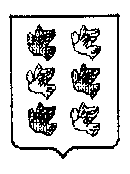 проект